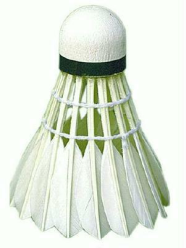 2015 CHARLOTTE OPEN NOVEMBER 13 - 14, 2015$2000 PRIZE MONEYDate:		Friday November 13, 5.00PM to 10.00PM (Singles)	           Saturday November 14, 8:30AM to 7.00PM (Doubles & Singles) 		Sunday November 15, 9:00AM (IF NEEDED)Location:	Hickory Grove Elementary School, 6709 Pence Road, Charlotte, NC                       6 courts – indirect air conditioning, excellent lighting.  Information will be available at www.charlottebadminton.orgEntry Fees:	$20 for first event - $15 for second event, and $5 for each additional event. Players 18 and under will be $15 for first event - $10 for each additional event.  This will be a non-sanctioned event. 	.SATURDAY NIGHT DINNER:   There will be a dinner Saturday evening after play – at Lotus Buffet at 9605 N. Tryon Street, Charlotte.  Please sign up for the dinner.  Cost will be $8.00 per person.Lunch will be provided Saturday.Registration:  Friday or  Saturday.  Deadline for Entry:  Midnight Saturday November 7, 2015Format:	Open Events Only – First round losers to Consolation Draw 		Eligibility:	Juniors 12 & under: Juniors under 18:  Open:  All ages:  Seniors 40+:  Masters 50+:  Grand Masters 60+:  Golden Masters 70+:                                          Shuttles: 	Yonex AS-30 feather.	Louisville Badminton Supply will be on site for restringing and all badminton supplies.Contacts:	Completed entry and registration forms can be mailed, faxed or e-mailed to:Jim Greenlees,,Matthews NC 28104Tel:  704-807-4488Fax: 704-846-9373E-mail:  jimg1940@aol.comE-MAILS SAYING WHAT EVENTS YOU WISH TO ENTER WILL NOT BE ACCEPTED WITHOUT COMPLETED ENTRY FORM.2015 CHARLOTTE OPEN Entry Form	ENTRY FORM MUST BE USEDName:   ___________________________________________________	Address:   _________________________________________________	City: ____________________________   State: _______ Zip: ________	Date of Birth: ____________          Phone #: _____ ______ __________	Check Events to be entered.	____ Open Men’s Singles		      _____ Open Women’s Singles	____ Senior Men’s Singles	.	      _____ Senior Women’s Singles.	____ Master Men’s Singles	      _____ Master Women’s Singles	____ Grand Master Men’s Singles      _____ Grand Master Women’s Singles           ____ Golden Master Men’s Singles    _____ Golden Master Women’s Singles	____ U-12 Boys Singles		      _____ U-18 Boys Singles		____ U-12 Girls Singles		      _____ U-18 Girls SinglesSpecify partner below	____ U-12 Boys Doubles  		______________________________           ____ U-12 Girls Doubles		______________________________	____ U-12 Mixed Doubles		______________________________	____ U-18 Boys Doubles		______________________________	____ U-18 Girls Doubles		______________________________	____ U-18 Mixed Doubles		______________________________	____ Open Men’s Doubles		______________________________	____ Open Women’s Doubles	______________________________	____ Open Mixed Doubles		______________________________	____ Senior Men’s Doubles	______________________________	____ Senior Women’s Doubles	______________________________	____ Senior Mixed Doubles	______________________________	____ Master Men’s Doubles	______________________________	____ Master Women’s Doubles	______________________________	____ Master Mixed Doubles	______________________________	____ Grand Master Men’s Doubles  ____________________________			____ Grand Master Women’s Doubles  _____________________________ Grand Master Mixed Doubles   ________________________________ Golden Master Men’s Doubles  ________________________________ Golden Master Women’s Doubles 	_____________________________ Golden Master Mixed Doubles  ____________________________Event & Dinner Registration Number of events entered ___			                   $ _________I will attend the dinner: Number ____ X $8.00                 $ _________Total:							                   $ _________Please send check with entry.  Checks should be payable to:Charlotte Badminton ClubWaiver of Liability: For, and in consideration of the benefits accrued by me as a result of the badminton program sponsored by the Charlotte Badminton Club, I hereby waive and release any and all rights and claims for damages or any and all injuries I may sustain in any manner whatsoever arising out of or otherwise connected with this program.  This includes Charlotte Badminton Club and their respective officers, agents, and representatives.      Signature: __________________________.  Date._________________